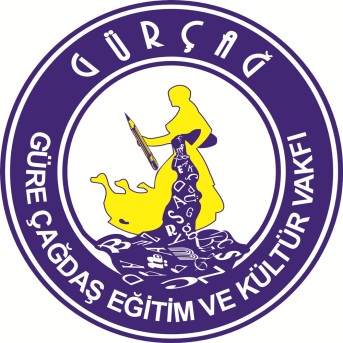 GÜRÇAĞ EĞİTİM VE KÜLTÜR VAKFI
BURS YÖNERGESİBu yönergenin amacı geleceğimizin teminatı olan gençlerimize destek olarak eğitimlerine katkı sağlamak, tüm toplumun eğitim seviyesini yükselterek ülkemize ve iş dünyasına değer katacak insanlar yetiştirmektir.GÜRÇAĞ Eğitim ve Kültür Vakfı tarafından hazırlanan bu yönergede öğrencilere verilecek karşılıksız bursların temel esasları ve kriterleri belirlenmiştir.Bu yönergedeki burslar, GÜRÇAĞ Eğitim ve Kültür Vakfı’nın uygun gördüğü dönemlerde ilk ve orta öğretim, lise, lisans ve yüksek lisans öğrencilerine miktarı, süresi ve kontenjanı belirlenerek verilecek burslardan oluşmaktadır.Vakıf Yönetim Kurulu aşağıda belirtilen burs türleri üzerinde değişiklik yapmaya yetkilidir.1.BURS BAŞVURULARIBurstan yararlanmak isteyen öğrenciler GÜRÇAĞ Eğitim ve Kültür Vakfı web sayfası üzerinden veya GÜRÇAĞ ofislerinden başvuru formunu temin edebilirler. Burs başvuru formu ve istenilen evrakların elden vakfımıza iletilmesi gerekmektedir. Burs başvuruları her yıl 30 Eylüle kadar kabul edilir.GÜRÇAĞ Eğitim ve Kültür Vakfına burs başvurusunda bulunan her aday ailesinin ve kendisinin gelir durumunu eksiksiz bir şekilde beyan eder. Vakıf, gerekli gördüğü takdirde başvuru formunda beyan edilen hususların doğruluğunu her zaman araştırabilir, yanlış beyanda bulunulduğu tespit edilirse burs ödemesi kesilebilir veya o zamana kadar ödenen burslar geri alınabilir.2.BURSLARDAN FAYDALANACAK ÖĞRENCİLERDE ARANACAK NİTELİKLERT.C Vatandaşı olmakAtatürk ilkelerine bağlı olmakMaddi imkanlardan mahrum olmakMalvarlığı ve gelir durumuna göre maddi desteğe ihtiyacı olmakBurs başarı koşullarına sahip olmak3.BURSLARDAN FAYDALANACAK ÖĞRENCİLERDE ARANACAK ASGARİ BAŞARI KRİTERLERİGÜRÇAĞ Eğitim ve Kültür Vakfı tarafından sağlanan burslar, hazırlık sınıfı dahil lisans eğitimindeki tüm sınıflarda öğrenim görmekte olan öğrencilerine verilir. Bu çerçevede;3.1. Hazırlık ve hazırlık sınıfı okumayan birinci sınıf öğrencileri için; adayın merkezi yerleştirmedeki genel sıralaması değerlendirmede göz önünde bulundurulur.3.2. Ara sınıflar için; bir üst yıla geçiş hakkı kazanan öğrencilerden genel başarı ortalaması 4 üzerinden en az 2,5 olup önceki yıl/dönem eğitim programının derslerinden başarısız dersi olmayan veya bir önceki yıl/dönemde alttan en fazla 1 dersi olup genel başarı ortalaması 4 üzerinden en az 2,75 olan adaylar asgari başarı kriterini sağlar. Hazırlık sınıfından birinci sınıfa geçen öğrenciler ara sınıf olarak değerlendirilir.4.BURS VERİLECEK KİŞİLERİN TESPİTİBurs Komisyonu; Gelir düzeyi ve başarı kriterleri çerçevesinde Vakıf burslarının kimlere verileceği ile ilgili gerekli görmesi durumunda başvuran adaylarla mülakat yapabilir. Burs alma koşullarını sağlayan adaylar hakkında yapılacak değerlendirme sonuçlarına göre tespit edilecek aday listeleri Vakıf Yönetim Kurulu’na sunularak onaylanır.5.BURS SÜRESİGÜRÇAĞ Eğitim ve Kültür Vakfı tarafından verilecek bursların süresi prensip olarak bir eğitim öğretim yılıdır. ( Yıllık dönem Ekim, Kasım, Aralık, Ocak, Şubat, Mart, Nisan ve Mayıs ayları olmak üzere toplam 8 aydır)6.BURSLARIN ÖDENMESİBurslar öğrenciye belirlenen limitler çerçevesinde banka üzerinden aylık olarak ödenir. Burs ödemelerinin yapılabilmesi için istenen tüm belgelerin eksiksiz olarak teslim edilmesi gerekir.7.BURSLARIN KESİLMESİGÜRÇAĞ Eğitim ve Kültür Vakfı tarafından sağlanan burslar aşağıdaki hallerde kesilir.7.1. Öğrencinin, devam etmekte olduğu öğretim kurumundan mezun olması.7.2. Öğrencinin devam etmekte olan eğitimine ara vermesi veya yarıda bırakması.7.3. Öğrencisi bulunduğu öğretim kurumunca, geçici veya sürekli okuldan uzaklaştırılma cezası alması veya gerek okulda gerekse okul dışında öğrencilik vasıflarına yakışmayan bir halinin tespit olunması ve hürriyeti bağlayıcı bir ceza veya ağır para cezasına mahkûm olması.7.4. Öğrencinin, alttan ders bırakmak suretiyle kayıtlı olduğu bölümün normal öğrenim sürelerini aşması ve dönem uzatması.7.5. Öğrencinin burs başvuru formunda gerçeğe aykırı bir beyanda bulunduğunun tespit edilmesi.7.6. Başarı gösteremeyen veya bu başarısızlığı için sağlık, ailevi veya Burs Komisyonu’nca kabule şayan bir mazeretinin bulunmaması.8.VİCDANİ YÜKÜMLÜLÜK (Eğitim sonrası)Öğrenimini tamamlayan her burslu, iş hayatına atıldıktan sonra imkanı olduğu takdirde GÜRÇAĞ’a maddi veya manevi katkıda bulunmayı, imkanı olduğu takdirde kendisi gibi en az bir Türk gencine GÜRÇAĞ aracılığı ile burs vermeyi ayrıca GÜRÇAĞ’a manevi katkı yapmayı, bulunduğu ortamlarda GÜRÇAĞ 'ın tanıtımını yapmayı, gönül elçisi olmayı vicdani bir yükümlülük olarak kabul eder.9.BAŞVURU FORMUNA EKLENECEK BELGELER
Tüm Öğrenciler;Nüfus Müdürlüğünden alınmış Vukuatlı Nüfus Kayıt Örneği, Ailenin ikamet ettiği yerleşim yerini gösteren Yerleşim Yeri Adres Belgesi (Muhtarlıktan İkametgah Belgesi de alınabilir),  1 adet vesikalık fotoğraf, Öğretim kurumundan alınmış onaylı öğrenci belgesi, Öğrenci adına açılmış banka hesabını gösteren banka belgesi fotokopisi, Ailenin mali durumunu gösteren onaylı belgeler (Maaş bordrosu, serbest çalışanlar için gelir vergisi beyannamesinin fotokopisi, emekliler için aylık maaşı gösterir banka belgesi veya hesap cüzdanı fotokopisi, geliri olmayanlar için Sosyal Güvenlik Kurumundan anne ve baba adına kayıt olmadığına dair belge,https://www.turkiye.gov.tr/tapu-bilgileri-sorgulama adresinden anne - baba adına kayıtlı mal varlığını gösterir döküm belgesi Yükseköğrenime yeni kayıt yaptıranlar; LYS ve ÖSYS Sonuç Belgelerinin örneğini,Ara sınıflarda öğrenim görenler; Öğrenim süresince aldıkları dersleri, notları, genel not ortalamasını gösteren öğretim kurumundan onaylı not dökümü belgesini (transkript).